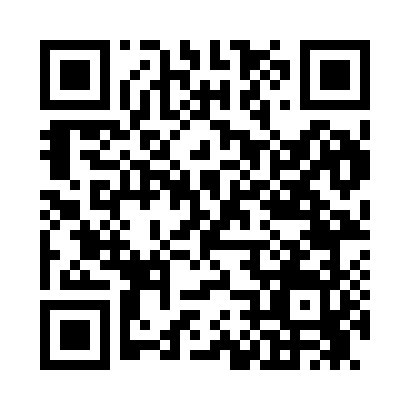 Prayer times for Burnell, Mississippi, USAMon 1 Jul 2024 - Wed 31 Jul 2024High Latitude Method: Angle Based RulePrayer Calculation Method: Islamic Society of North AmericaAsar Calculation Method: ShafiPrayer times provided by https://www.salahtimes.comDateDayFajrSunriseDhuhrAsrMaghribIsha1Mon4:416:011:074:478:139:332Tue4:416:021:074:478:139:333Wed4:426:021:074:478:129:334Thu4:436:031:084:488:129:325Fri4:436:031:084:488:129:326Sat4:446:041:084:488:129:327Sun4:446:041:084:488:129:318Mon4:456:051:084:488:129:319Tue4:466:051:084:498:119:3110Wed4:466:061:094:498:119:3011Thu4:476:061:094:498:119:3012Fri4:486:071:094:498:119:2913Sat4:486:071:094:498:109:2914Sun4:496:081:094:498:109:2815Mon4:506:081:094:498:099:2816Tue4:516:091:094:498:099:2717Wed4:526:101:094:508:099:2718Thu4:526:101:094:508:089:2619Fri4:536:111:094:508:089:2520Sat4:546:111:094:508:079:2421Sun4:556:121:094:508:079:2422Mon4:566:131:104:508:069:2323Tue4:566:131:104:508:059:2224Wed4:576:141:104:508:059:2125Thu4:586:151:104:508:049:2126Fri4:596:151:104:508:049:2027Sat5:006:161:104:508:039:1928Sun5:016:171:104:508:029:1829Mon5:026:171:094:508:019:1730Tue5:026:181:094:508:019:1631Wed5:036:181:094:508:009:15